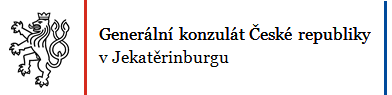 Komora pro hospodářské styky se SNS, s.o.k. ve spolupráci s Generálním konzulátem ČR v Jekatěrinburgua Dálněvýchodní obchodně průmyslovou komorou v ChabarovskuVás zvou na web seminář„Možnosti rozvoje obchodně-ekonomické spolupráce zejména v oblasti strojírenství a metalurgie mezi českými firmami a podnikatelskými subjekty v Chabarovském kraji RF“Termín konání: 26. listopad 2020Čas konání: 08:00 hod (českého času)Místo konání: vzdálené připojení do osobního PC nebo mobilu programem ZOOMNázev organizace:…………….…………………………………………………………Jména, příjmení a funkce účastníka   ……………………………………………….Adresa:………………………………………………………………………………………………………………………..Telefon:…………………………………e-mail:…………………………………………….Profil firmy:………………………………………………………………………………..Hledaný partner v RF:……………………………………………………………………Závazně potvrzujeme svou účast Uzávěrka přihlášek:                      30. října 2020Akce se koná bez účastnického poplatku!Jednací jazyk ruský.Závaznou přihlášku zašlete nejpozději 30. 10. na adresu kuzin@komorasns.cz. Vyplněním a zasláním této přihlášky uděluji souhlas se zpracováním zde poskytnutých osobních údajů Komoře pro hospodářské styky se SNS, s.o.k., v souladu se zákonem č. 101/2000 Sb. pro realizaci objednaných služeb a marketingové účely. V ............................. dne .................                                    	razítko a podpis